О внесении изменений в постановление Исполнительного комитета Мамадышского муниципального района Республики Татарстан N 202 от 25.07.2019 г. Рассмотрев протест прокуратуры Мамадышского района от 24.01.2024 N 02-08-02-24, в соответствии с постановлением Правительства Российской Федерации от 28.01.2006 N 47 "Об утверждении Положения о признании помещения жилым помещением, жилого помещения непригодным для проживания и многоквартирного дома аварийным и подлежащим сносу или реконструкции", садового дома жилым домом и жилого дома садовым домом", Исполнительный комитет Мамадышского муниципального района Республики Татарстан п о с т а н о в л я е т:1. Внести в Положение о межведомственной комиссии по признанию помещения жилым помещением, жилого помещения непригодным для проживания и многоквартирного дома аварийным и подлежащим сносу или реконструкции, садового дома жилым домом и жилого дома садовым домом на территории Мамадышского района РТ (далее-Положение), утвержденной постановлением исполнительного комитета Мамадышского муниципального района Республики Татарстан N 202 от 25.07.2019 г. следующие изменения и дополнения:1.1. В пункте 1.4. Положения слово «пожарной» исключить.2. Внести в состав межведомственной комиссии по признанию помещения жилым помещением, жилого помещения непригодным для проживания и многоквартирного дома аварийным и подлежащим сносу или реконструкции, садового дома жилым домом и жилого дома садовым домом на территории Мамадышского района РТ (далее-Положение), утвержденной постановлением исполнительного комитета Мамадышского муниципального района Республики Татарстан N 202 от 25.07.2019 г. следующие изменения и дополнения:2.2. Вывести из состава комиссии Миниханова Р.М. – секретаря комиссии;2.3. Ввести в состав комиссии Сибгатуллина А.И., главного специалиста отдела инфраструктурного развития Исполнительного комитета Мамадышского муниципального района (главный архитектор) – секретарем комиссии. 3.Опубликовать настоящее постановление на Официальном портале правовой информации Республики Татарстан по веб адресу http://mamadysh.tatarstan.ru// и обнародовать путем размещения на официальном сайте Мамадышского муниципального района.4. Контроль за исполнением настоящего постановления возложить на заместителя руководителя Исполнительного комитета Мамадышского муниципального района Республики Татарстан Никифорова Р.М.Руководитель                                                                                                      О.Н.ПавловИСПОЛНИТЕЛЬНЫЙ КОМИТЕТ МАМАДЫШСКОГО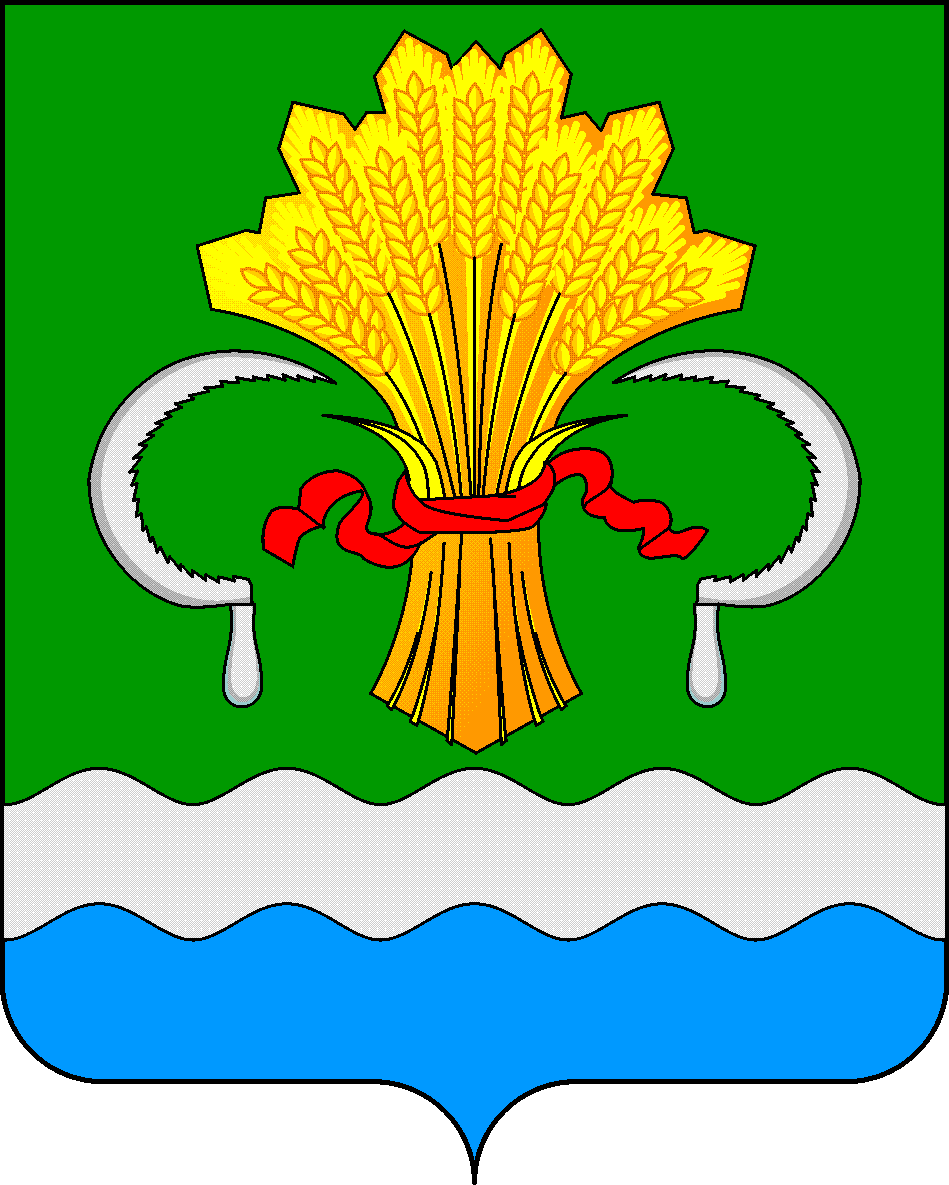 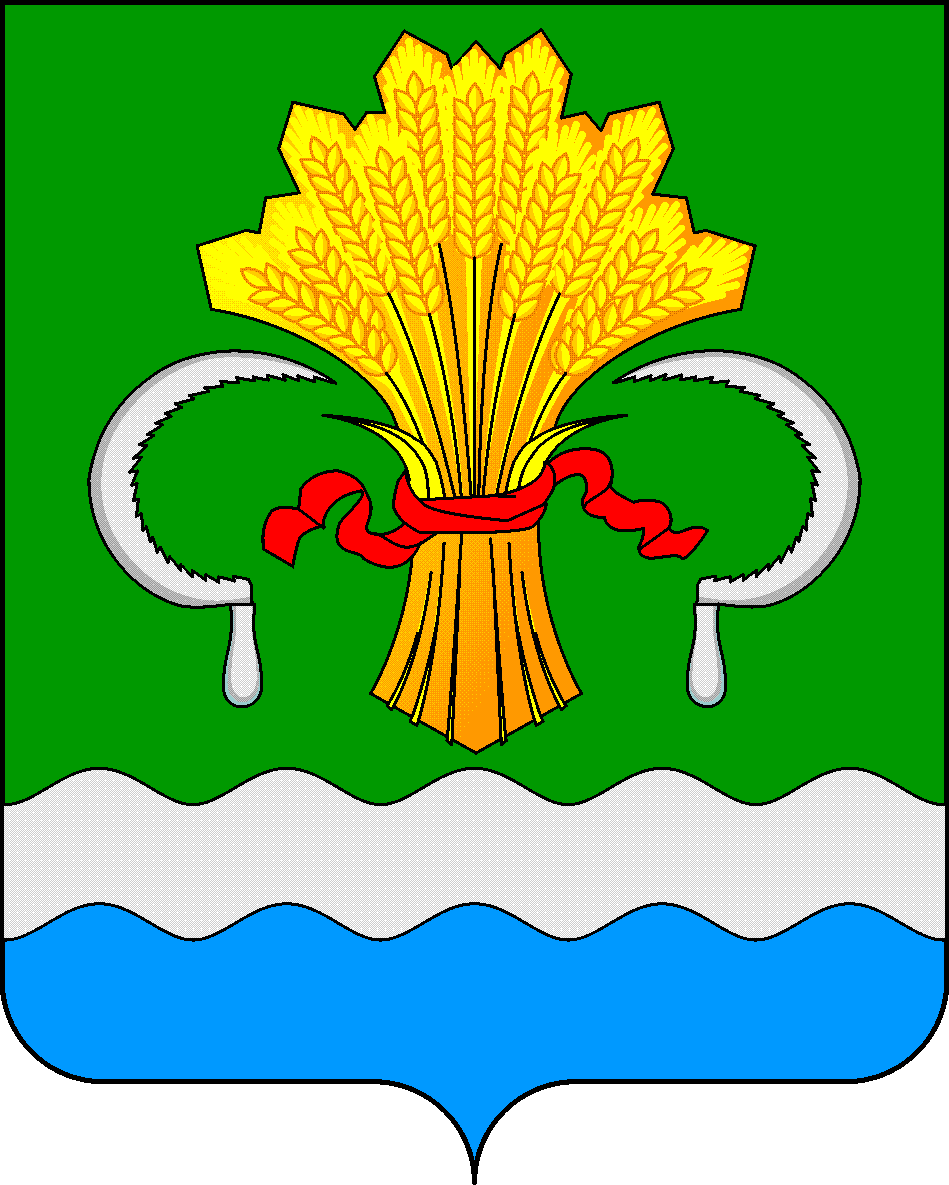  МУНИЦИПАЛЬНОГО РАЙОНА РЕСПУБЛИКИ ТАТАРСТАНул.М.Джалиля, д.23/33, г. Мамадыш, Республика Татарстан, 422190ТАТАРСТАН РЕСПУБЛИКАСЫНЫҢМАМАДЫШ МУНИЦИПАЛЬ РАЙОНЫНЫҢ БАШКАРМА КОМИТЕТЫМ.Җәлил ур, 23/33 й., Мамадыш ш., Татарстан Республикасы, 422190     Тел.: (85563) 3-15-00, 3-31-00, факс 3-22-21, e-mail: mamadysh.ikrayona@tatar.ru, www.mamadysh.tatarstan.ru     Тел.: (85563) 3-15-00, 3-31-00, факс 3-22-21, e-mail: mamadysh.ikrayona@tatar.ru, www.mamadysh.tatarstan.ru     Тел.: (85563) 3-15-00, 3-31-00, факс 3-22-21, e-mail: mamadysh.ikrayona@tatar.ru, www.mamadysh.tatarstan.ru    Постановление№ 47    Постановление№ 47                    Карарот «02»            02           2024 г.